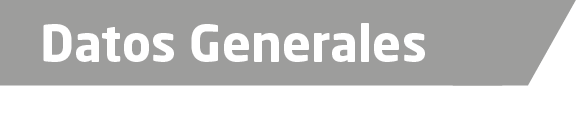 Nombre Rosalba Cabrera López.Grado de Escolaridad: Licenciada en DerechoCédula Profesional (Licenciatura): 6014592Teléfono de Oficina: 8 20 30 69Correo Electrónico: rosalbalopez0801@gmail.comDatos GeneralesFormación Académica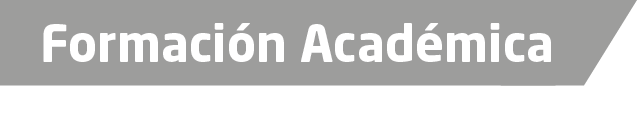 22003-2007UNIVERSIDAD: “Universidad Valladolid”, turno matutino, Av Rébsamen de la colonia Centro, Xalapa, Veracruz, de 2003 a 2007.2003-2003ESPECIALIDAD: En operación de microcomputadoras, “Centro de Computación del Golfo de Xalapa, S.C.”, con dirección en la calle Clavijero número 26 de la colonia Centro, Xalapa, Veracruz en el año Trayectoria Profesional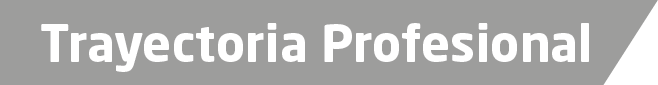 MAYO 2010- DICIEMBRE 2010Oficial secretaria adscrita a la Agencia del Ministerio Público Especializada en Atención a los delitos electorales.1 MAYO 2011- 27 JUNIO 2011Auxiliar administrativo adscrita a la Subprocuraduría Especializada en Investigación de Delitos de Violencia contra las mujeres.27 DE JUNIO DE 2011 – 4 DE ABRIL DE 2014Oficial secretaria adscrita a la agencia Segunda del Ministerio Público Investigador Especializada en Delitos contra la libertad, seguridad sexual  y contra la familia.15 DICIEMBRE DE 2011- 30 DE DICIEMBRE DE 2011Encargada del Despacho de la Agencia del Ministerio Público Especializada en Responsabilidad Juvenil y de Conciliación adscrita a la agencia Segunda del Ministerio Público Investigador Especializada en Delitos contra la libertad, seguridad sexual  y contra la familia.ABRIL 2014 –  4 DE ABRIL 2016Agente Sexto del Ministerio Público Investigador Especializado en Delitos contra la Libertad, seguridad sexual y contra la familia.4 DE ABRIL 2016 A LA FECHA Fiscal Sexto en la Fiscalía Coordinadora Especializada en delitos de violencia contra la Familia, Mujeres, Niños y Niñas y de Trata de personas. s de Conocimiento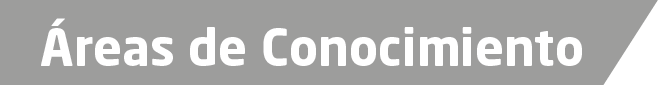 Derecho ElectoralDerecho CivilDerecho Penal